¿ Qué es el Mystery Shopping de EL CLIENTE INDISCRETO ?Publicado el 6 de febrero de 2015 por Adrián Hernández Rodríguez   /   http://blogmysteryshopping.com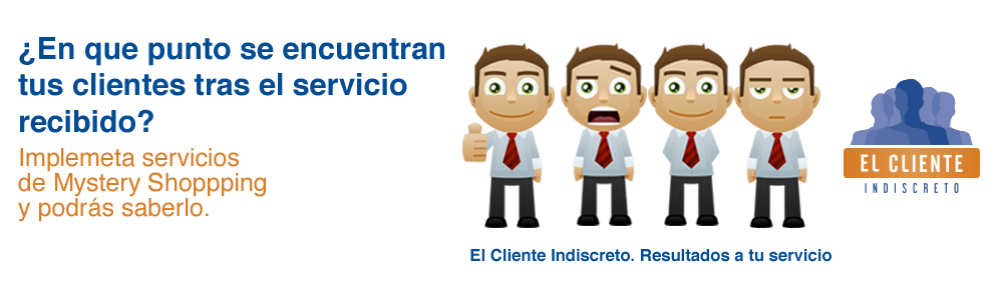 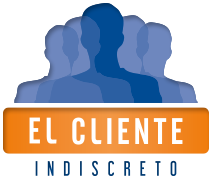 El Mystery Shopping o Cliente Misterioso es un método usado en la investigación1 de mercados y la investigación comercial. Las empresas utilizan esta técnica para obtener información específica de los productos y servicios y para evaluar la calidad del servicio de atención al cliente. De esta forma, las empresas pueden tener un "feed-back" completo y detallado de la experiencia de los clientes en sus puntos de venta o atención al cliente.El concepto de Mystery Shopping es muy antiguo. Inicialmente, el objetivo era medir2 la integridad de los empleados. Para el desarrollo3 de este servicio, se han usado técnicas como grabaciones4 de audio, vídeo y responder cuestionarios. Actualmente, con el amplio uso de Internet, el concepto ha ganado mucha popularidad ya que los clientes misteriosos pueden registrarse para trabajar en las Webs de las prestadoras5 de este servicio.Los sectores que más utilizan el Mystery Shopping de EL CLIENTE INDISCRETO son la hostelería, las cadenas de tiendas y los restaurantes y los cines.Las informaciones que los clientes misteriosos pueden aportar son, entre otras, las siguientes:- ¿Cuántos empleados había en la tienda?
- ¿Cuánto tiempo esperó en ser atendido?- ¿Fue los empleados amables?- ¿Qué preguntas hizo sobre el producto y qué producto era?- ¿Se le ofrecieron otros productos?- ¿Finalizó el empleado la venta? ¿Con qué técnicas? - ¿Invitó el empleado al cliente a volver a la tienda?- ¿Estaba la tienda limpia?- ¿El servicio fue rápido?- ¿Cómo era la presentación del producto?Usando esta información, la empresa de Mystery Shopping EL CLIENTE INDISCRETO elabora un informe6 en el que identifica elementos de mejora efectuando recomendaciones que aumentan las ventas y los beneficios de las empresas.EL CLIENTE INDISCRETO, empresa líder de Mystery Shopping,  tiene una amplia experiencia desde varios años.Vocabulario :1. investigación = recherche2. medir = mesurer3. desarrollo = développement
4. grabaciones = enregistrements5. prestadoras = prestataires6. informe = rapportOrientaciones :Identificar y presentar el documento.2.  ¿Cuál es el concepto del cliente misterioso propuesto por la empresa EL CLIENTE INDISCRETO?3. ¿Cuáles son las ventajas y los inconvenientes de este método?4. ¿Qué opinas de este sistema?  ¿Como responsable de una tienda, podrías utilizarlo?